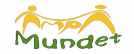 INFORMACIÓ EXTRAESCOLARS ESO Curs 2022/23Benvolgudes famílies, Un cop iniciat el curs 2022/23, volem fer un recordatori de les activitats extraescolars ofertades per l’AFA. Com ja sabeu, l’Institut participa al pla experimental de suport a la certificació  d’anglès del Departament d’Educació. Juntament amb la col·laboració del AFA s’ha creat unes classes extraescolars per a preparar aquestes proves. El professor és Conor Ross Montgomery, amb àmplia experiència com a professor d’adolescents de l’Escola Oficial d’Idiomes.Tot i que alguns de vosaltres ja heu inscrit als vostres fills en alguna extraescolar de preparació a les proves B1 i B2 d’anglès, us informem que hem hagut de fer algun canvi de dies i hores a l’activitat de preparació a la prova de B2 d’anglès, ajustant-nos a la disponibilitat del professor amb el que hem contactat (passa de dimarts a dimecres de 16.30 a 18 h). La classe de B1 es manté el dimecres però s’avança de 15.30 a 17 h. Això suposa que de 16.30 a 17 h. B1 i B2 compartiran activitat.  La data prevista per la realització de les proves B1 i B2 és el 14 d’abril de 2023 data en que finalitzarà aquesta activitat. D’altra banda i degut a que no hi ha suficients alumnes inscrits a les activitats ofertades, en aquest moment només podran començar:: Reforç d’anglès de 1r ESO. Inici 18 d’octubre 2022Reforç d’anglès de 2 ESO. Inici  20 d’octubre 2022Reforç d’anglès de 3/4 ESO. inici 17 d’octubre 2022Preparació prova B1 d’anglès. Inici 19 d’octubre 2022*El mes d’octubre es cobrarà només mitja mensualitat.Adjuntem la fitxa d’inscripció junt amb la nova graella d'activitats amb els nous horaris. Si algú estigués interessat en classes de preparació a la prova C1 d’anglès, es podria valorar organitzar-la, sempre tenint en compte que ha d’haver-hi un mínim 5-6 alumnes. En cas d’estar interessat, ompliu la fitxa tot i que encara no tenim horari establert. Disculpeu les molèsties ocasionades pels canvis però intentem ajustar-ho per poder donar sortida al màxim d’activitats extraescolar en benefici dels nostres fills. Per inscriure’s a les activitats extraescolars heu d’omplir la fitxa corresponent a l’activitat i enviar-la al correu de l’AFA: afa-extraescolars@agmundet.es.El cobrament es farà mitjançant domiciliació bancària de l’1 al 5 de cada mes. Si un alumne es dóna de baixa durant el curs, ha de notificar-lo, almenys, una setmana abans del cobrament del mes següent.Recordeu que per qualsevol dubte, ens podeu escriure un missatge a l’adreça de correu electrònica afa@agmundet.esRebeu una cordial salutacióAFA IES Anna Gironella de Mundet1 octubre 2022